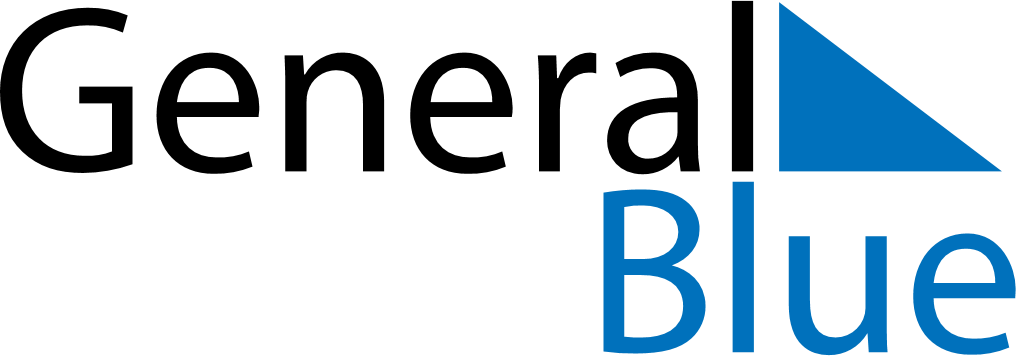 2024 - Q1Ecuador2024 - Q1Ecuador2024 - Q1Ecuador2024 - Q1Ecuador2024 - Q1Ecuador2024 - Q1Ecuador January 2024 January 2024 January 2024MondayTuesdayTuesdayWednesdayThursdayFridaySaturdaySunday1223456789910111213141516161718192021222323242526272829303031 February 2024 February 2024 February 2024MondayTuesdayTuesdayWednesdayThursdayFridaySaturdaySunday12345667891011121313141516171819202021222324252627272829 March 2024 March 2024 March 2024MondayTuesdayTuesdayWednesdayThursdayFridaySaturdaySunday123455678910111212131415161718191920212223242526262728293031Jan 1: New Year’s DayFeb 12: CarnivalFeb 13: Shrove TuesdayMar 28: Maundy ThursdayMar 29: Good FridayMar 31: Easter Sunday